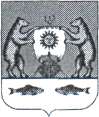 РОССИЙСКАЯ ФЕДЕРАЦИЯ    Новгородская область Новгородский районАдминистрация Савинского сельского поселенияРАСПОРЯЖЕНИЕот 09.08.2016 № 502-ргд.СавиноО мероприятиях по организации проведения аукциона по продаже права аренды земельных участковВ соответствии с Земельным кодексом Российской Федерации, в целях проведения аукциона по продаже права аренды земельных участков:1 .Организовать формирование земельных участков, расположенных на землях населенных пунктов, по адресу: Россия, Новгородская область, Новгородский район, Савинское сельское поселение, д. Волынь, площадью 600 кв.м., с видом разрешенного использования: для ведения личного подсобного хозяйства (с ограничением по санитарным нормам), (вх. №2760, №3721);           2. Обеспечить постановку на государственный кадастровый учет сформированных земельных участков.           3. Организовать оценку права аренды земельных участков.           4. Опубликовать настоящее распоряжение в газете «Савинский вестник».Глава сельского поселения					А.В.Сысоев